от 21 декабря 2020 года									         № 1245Об организации регулярной ярмарки В соответствии с Федеральным законом от 28 декабря 2009 года № 381-ФЗ 
«Об основах государственного регулирования торговой деятельности в Российской Федерации», Законом Нижегородской области от 11 мая 2010 года № 70-З «О торговой деятельности в Нижегородской области», Постановлением Правительства Нижегородской области от 10 августа 2010 года № 482 «О мерах по реализации Федерального закона от 28 декабря 2009 года № 381-ФЗ «Об основах государственного регулирования торговой деятельности в Российской Федерации» на территории Нижегородской области», учитывая заявление директора муниципального унитарного предприятия «Шахунский городской рынок», администрация городского округа город Шахунья Нижегородской области  п о с т а н о в л я е т:1. Муниципальному унитарному предприятию «Шахунский городской рынок» организовать проведение регулярной ярмарки с 1 января 2021 года по 31 декабря 2021 года по адресу: Нижегородская область, город Шахунья, площадь Торговая.Специализация ярмарки – универсальная.Режим работы регулярной ярмарки – ежедневно с 08.00. до 15.00.Последний понедельник каждого месяца - санитарный день.2. Организатору регулярной ярмарки обеспечить соблюдение требований, установленных законодательством Российской Федерации о защите прав потребителей, законодательством Российской Федерации в области обеспечения санитарно-эпидемиологического благополучия населения и ветеринарии, пожарной безопасности, общественного порядка.3. Начальнику общего отдела администрации городского округа город Шахунья опубликовать настоящее постановление посредством размещения на официальном сайте администрации городского округа город Шахунья.4. Контроль за исполнением настоящего постановления возложить на первого заместителя главы администрации городского округа город Шахунья А.Д. Серова.Глава местного самоуправлениягородского округа город Шахунья						          Р.В.Кошелев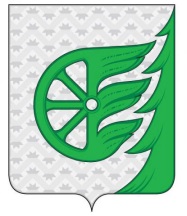 Администрация городского округа город ШахуньяНижегородской областиП О С Т А Н О В Л Е Н И Е